מיטב חוקרי וחוקרות האוניברסיטה במקום אחד ובמחיר מיוחד!אגודת ידידי אוניברסיטת תל אביב שמחה להציע לוועד הסגל המנהלי באוניברסיטה את תוכנית המפגשים השנתית בהטבה בלעדית: "ידידים נפגשים" – 8 מפגשים בשנה, אחת לחודש בימי שישי בבוקר, הרצאות ומפגשים בנושאים שונים ומגוונים, מרתקים, מעשירים ומהנים ב- 50% הנחה לסגל האוניברסיטה:200 ₪ ליחיד, 350 ₪ לזוג.המנוי הוא לשנה קלנדרית.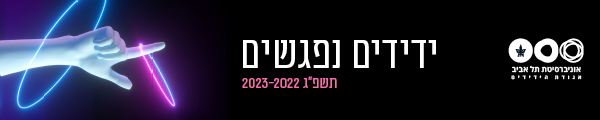 לצפייה בתוכנית המפגשים המלאה לחצו כאן >>להרשמה לחצו כאן >> או צרו אתנו קשר במייל yedidim@tauex.tau.ac.il  או בטלפון 03-6407186חברי סגל האוניברסיטה זוכים גם להנחות מיוחדת בסדרות התוכן של האגודה. לחצו כאן וצפו במפגשי הסדרה החדשה שלנו "צעירים לנצח" – הרצאות הדנות בהיבטים השונים של אריכות ימים.